GREENWOOD PUBLIC SCHOOL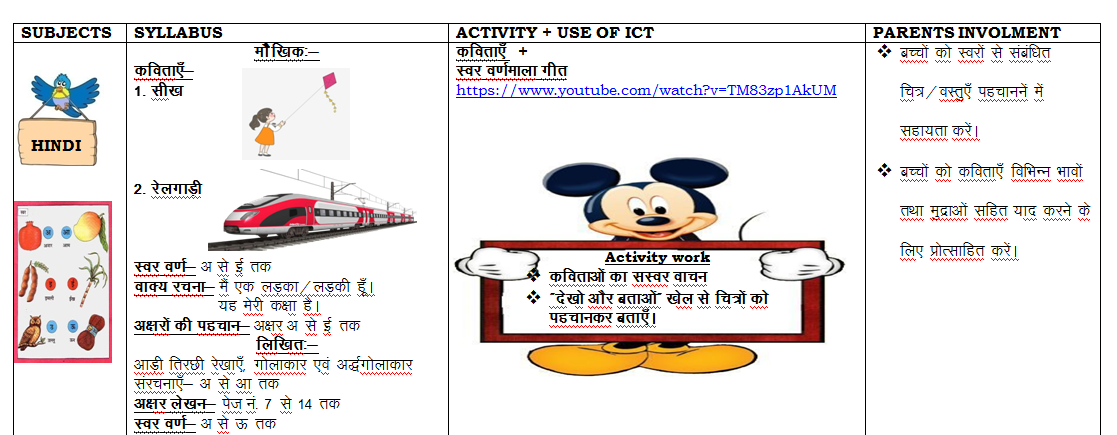 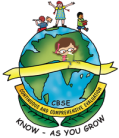 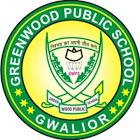 ADITYAPURAM, GWALIORSESSION 2022-23		:		   SYLLABUS FOR THE MONTH OF AUGUST	 		:      CLASS-NURSERYGREENWOOD PUBLIC SCHOOLADITYAPURAM, GWALIORSESSION 2022-23		:		  SYLLABUS FOR THE MONTH OF AUGUST		:      			CLASS-LKGGREENWOOD PUBLIC SCHOOLADITYAPURAM, GWALIORSESSION 2022-23		:		   SYLLABUS FOR THE MONTH OF AUGUST 		:      			CLASS-UKGSUBJECTSSYLLABUSSYLLABUSACTIVITY + USE OF ICTACTIVITY + USE OF ICTACTIVITY + USE OF ICTPARENTS INVOLMENTENGLISH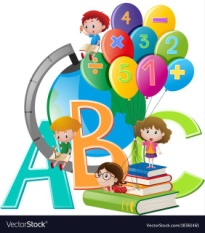 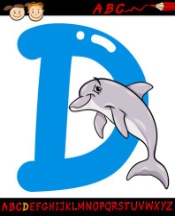 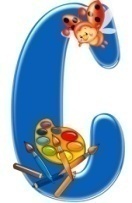 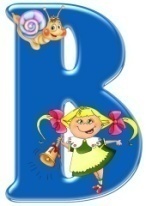 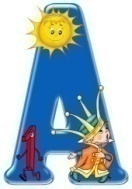 ORAL:Rhymes- 1. Two Little Hands 2. Mummy and Daddy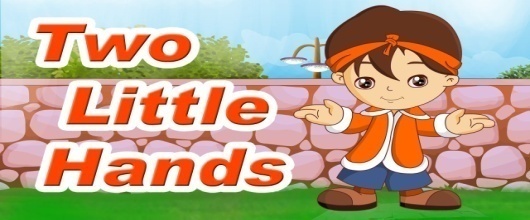 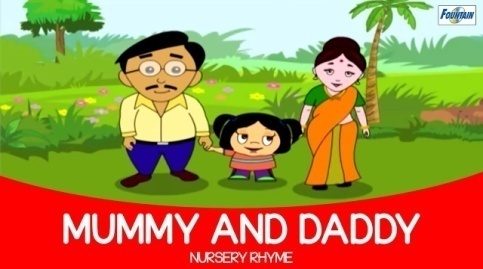 Sentence Structure- This is my school.Vocabulary Building- School, home, room, garden, coloursRecognition- A-FWRITTEN: Alphabets- E,FWorkbook- Page no. 11 to 15Revision- A-D, Previous Rhymes of March, April and JulyORAL:Rhymes- 1. Two Little Hands 2. Mummy and DaddySentence Structure- This is my school.Vocabulary Building- School, home, room, garden, coloursRecognition- A-FWRITTEN: Alphabets- E,FWorkbook- Page no. 11 to 15Revision- A-D, Previous Rhymes of March, April and JulyRhymes +Phonics Soundhttps://www.youtube.com/watch?v=hq3yfQnllfQ  Alphabet Songhttps://www.youtube.com/watch?v=zAlX1V3lK5s 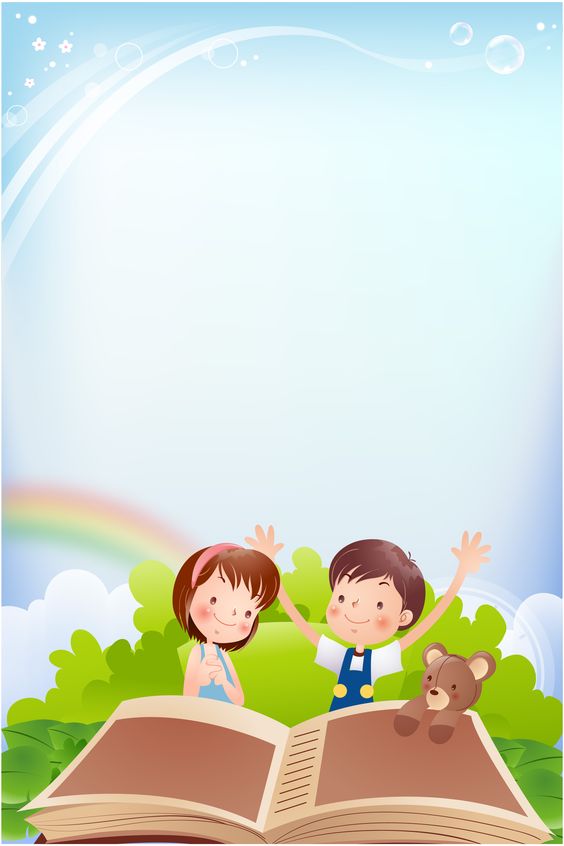 Activity Work‘Look and Identify’ Game will be played for the recapitulation of the letters and their related objects. Learners will be asked to look and identify the objects as shown by the teacher.‘Show and Tell’ Picture Reading ActivityRhymes +Phonics Soundhttps://www.youtube.com/watch?v=hq3yfQnllfQ  Alphabet Songhttps://www.youtube.com/watch?v=zAlX1V3lK5s Activity Work‘Look and Identify’ Game will be played for the recapitulation of the letters and their related objects. Learners will be asked to look and identify the objects as shown by the teacher.‘Show and Tell’ Picture Reading ActivityRhymes +Phonics Soundhttps://www.youtube.com/watch?v=hq3yfQnllfQ  Alphabet Songhttps://www.youtube.com/watch?v=zAlX1V3lK5s Activity Work‘Look and Identify’ Game will be played for the recapitulation of the letters and their related objects. Learners will be asked to look and identify the objects as shown by the teacher.‘Show and Tell’ Picture Reading ActivityHelp your child in learning rhymes.Help your child in doing his/her homework.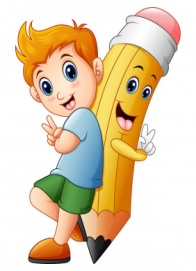 SUBJECTSSYLLABUSSYLLABUSACTIVITY + USE OF ICTACTIVITY + USE OF ICTACTIVITY + USE OF ICTPARENTS INVOLMENT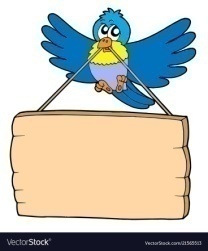   HINDI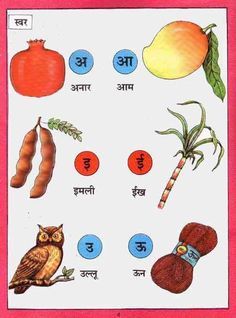 ekSSf[kd%&dfork,¡& 1- fcYyh ekSlh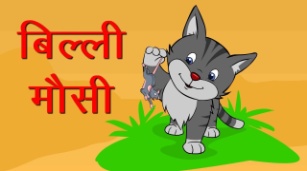 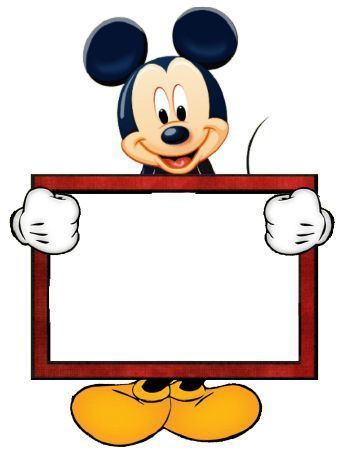 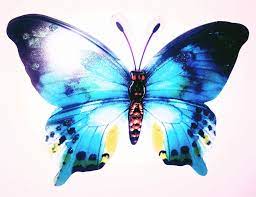 2- frryhLoj o.kZ& v ls Å rdokD; jpuk& ;g esjh d{kk gSA            ;g esjk fo|ky; gSAv{kjksa dh igpku& v{kj v ls Å rdfyf[kr%&lajpuk,¡& v ls Å rdv{kj ys[ku& ist ua- 9 ls 14 rdiqu% vH;kl& lajpuk & v ls Å rddfork,¡& ekpZ] viszy o tqykbZ dh dfork,saekSSf[kd%&dfork,¡& 1- fcYyh ekSlh2- frryhLoj o.kZ& v ls Å rdokD; jpuk& ;g esjh d{kk gSA            ;g esjk fo|ky; gSAv{kjksa dh igpku& v{kj v ls Å rdfyf[kr%&lajpuk,¡& v ls Å rdv{kj ys[ku& ist ua- 9 ls 14 rdiqu% vH;kl& lajpuk & v ls Å rddfork,¡& ekpZ] viszy o tqykbZ dh dfork,sadfork,¡  +Loj o.kZekyk xhrhttps://www.youtube.com/watch?v=TM83zp1AkUMActivity workdforkvksa dk lLoj okpuÞns[kks vkSj crkvksaÞ [ksy ls fp=ksa dks igpkudj crk,¡Adfork,¡  +Loj o.kZekyk xhrhttps://www.youtube.com/watch?v=TM83zp1AkUMActivity workdforkvksa dk lLoj okpuÞns[kks vkSj crkvksaÞ [ksy ls fp=ksa dks igpkudj crk,¡Adfork,¡  +Loj o.kZekyk xhrhttps://www.youtube.com/watch?v=TM83zp1AkUMActivity workdforkvksa dk lLoj okpuÞns[kks vkSj crkvksaÞ [ksy ls fp=ksa dks igpkudj crk,¡AcPpksa dks Lojksa ls lacaf/kr fp=@oLrq,¡ igpkuusa esa lgk;rk djsaAcPpksa dks dfork,¡ fofHkUu Hkkoksa rFkk eqnzkvksa lfgr ;kn djus ds fy, çksRlkfgr djsaA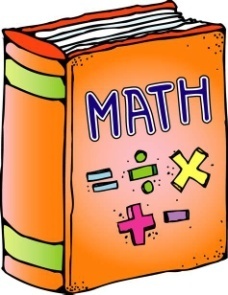 ORAL: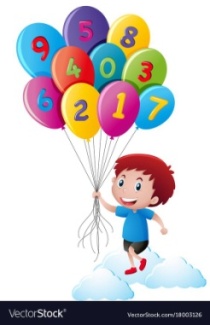 1. Counting from 1-202. Concepts- Big × Small, Long × Short, Thin × Fat, Black × White, Sit × Stand, Up × DownWRITTEN:Numbers– 1 to 7, Match the numbers, Circle the numbersActivity book- Page no. 10 to 15Revision- Written-Numbers 1-5,   Oral-Counting 1-10ORAL:1. Counting from 1-202. Concepts- Big × Small, Long × Short, Thin × Fat, Black × White, Sit × Stand, Up × DownWRITTEN:Numbers– 1 to 7, Match the numbers, Circle the numbersActivity book- Page no. 10 to 15Revision- Written-Numbers 1-5,   Oral-Counting 1-10Counting Songhttps://www.youtube.com/watch?v=JT0MmZcJ2VwActivity Work‘Look and Identify’ Game related to  “Big × Small, Long × Short, Thin × Fat, Black × White” objects, etc.Learners will be asked to count the objects asked by the educator.Counting Songhttps://www.youtube.com/watch?v=JT0MmZcJ2VwActivity Work‘Look and Identify’ Game related to  “Big × Small, Long × Short, Thin × Fat, Black × White” objects, etc.Learners will be asked to count the objects asked by the educator.Counting Songhttps://www.youtube.com/watch?v=JT0MmZcJ2VwActivity Work‘Look and Identify’ Game related to  “Big × Small, Long × Short, Thin × Fat, Black × White” objects, etc.Learners will be asked to count the objects asked by the educator.Motivate your child in counting objectsHelp your child in learning counting.Help your child in doing his/her homework.SUBJECTSSUBJECTSSYLLABUSSYLLABUSACTIVITY + USE OF ICTPARENTS INVOLMENTPARENTS INVOLMENTART & CRAFT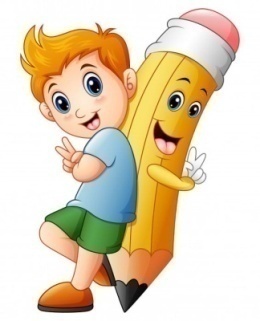 ART & CRAFTPage no. 6,7,8 Craft- Origami Cat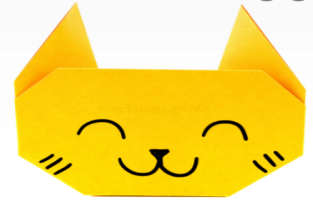 Page no. 6,7,8 Craft- Origami CatIntroduction to Shapes through “Shapes song”https://www.youtube.com/watch?v=QBD7CB-rroo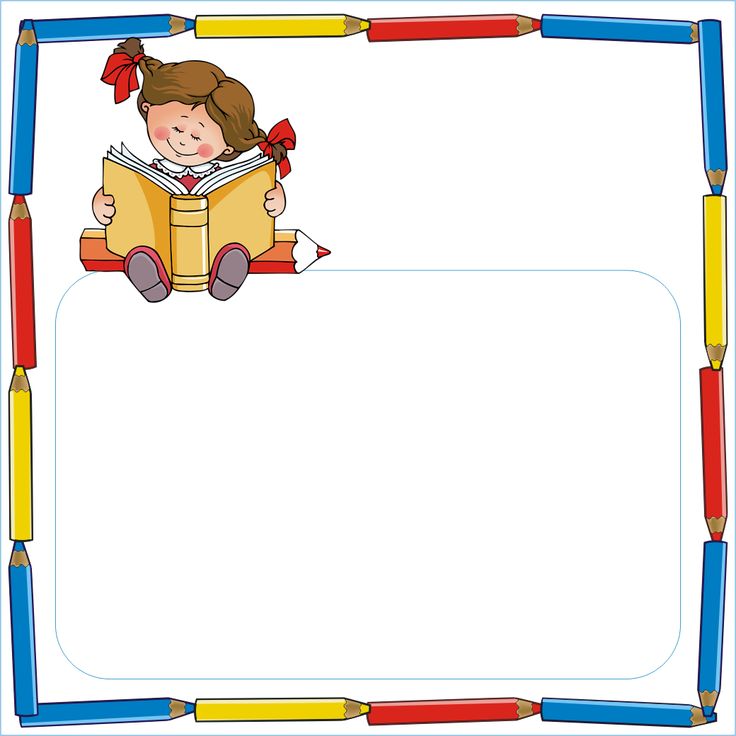 Activity Work‘Look and Identify’ Shapes Game‘Cut and Paste’ 4 shapes.Help your child to identify the shapes of daily life objects.Help your child to identify the shapes of daily life objects.GENERAL KNOWLEDGEGENERAL KNOWLEDGEVegetables Name- Potato, Cauliflower, Brinjal, Onion, TomatoRevision- Fruits Name, Colours Names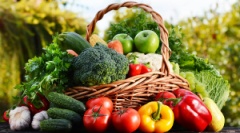 Vegetables Name- Potato, Cauliflower, Brinjal, Onion, TomatoRevision- Fruits Name, Colours NamesColours namehttps://youtube.com/watch?v=IEF8_q5yDYc&feature=share  Fruits namehttps://youtube.com/watch?v=FSfoOQ_-dfw&feature=share  Activity WorkCut and Paste 5 fruits.Help your child to identify the body parts.Help your child to identify the family members.Help your child to identify the body parts.Help your child to identify the family members.VALUE EDUCATIONVALUE EDUCATIONI love my school. I love my parents.I love my school. I love my parents.Moral Storyhttps://www.youtube.com/watch?v=MEVyl3jq_3c Make your child learn the names of family members.Make your child learn the names of family members.PHYSICAL EDUCATIONPHYSICAL EDUCATIONFun Games-  Running, Jumping, Hopping, SkippingFun Games-  Running, Jumping, Hopping, SkippingDO EXERCISE THROUGH THIS LINKhttps://www.youtube.com/watch?v=JoF_d5sgGgcTake your child to a park and play some games.Take your child to a park and play some games.DANCEDANCE1. Patriotic SongNanha Munna Rahi Hu..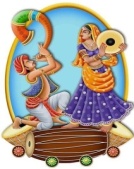 1. Patriotic SongNanha Munna Rahi Hu..Nanha Munna Rahi Hoonhttps://www.youtube.com/watch?v=PKYjUOwAk38   Motivate your child to participate in school activities.Motivate your child to participate in school activities.MUSICMUSICRakhi Song and Patriotic Song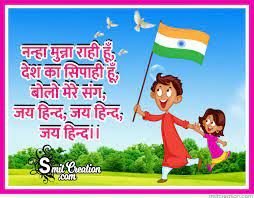 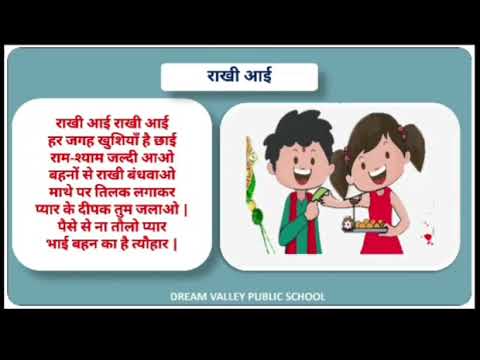 Rakhi Song and Patriotic SongNanha Munna Rahi Hoonhttps://www.youtube.com/watch?v=PKYjUOwAk38   Help your child to learn the songs.Help your child to learn the songs.MOTOR SKILL DEVELOPMENTMOTOR SKILL DEVELOPMENT1. How to do Namaste2. How to walk in a straight line3. How to sit gracefully on the chair4. How to use the washroom and wash hands1. How to do Namaste2. How to walk in a straight line3. How to sit gracefully on the chair4. How to use the washroom and wash handsREFER THIS LINKhttps://www.youtube.com/watch?v=wh6gt3IkRKk Help your child in practicing these skills at home.Help your child in practicing these skills at home.LANGUAGE DEVELOPMENTLANGUAGE DEVELOPMENTCan you help me? I am looking for.. , I love to play…Can you help me? I am looking for.. , I love to play…MY SCHOOL- https://www.facebook.com/watch/?v=25316 31197059981 Help your child to learn the name of school.Help your child to learn the name of school.SUBJECTSSYLLABUSACTIVITY + USE OF ICTPARENTS INVOLMENTCONVERSATIONENGLISH CONVERSATION1. What is your name?Ans. My name is 			.2. How are you?Ans. I am fine, thank you.3. How old are you?Ans. I am 3 years old.HINDI CONVERSATION1- vkidk D;k uke gS\m& esjk uke 			 gSA2- vki fdrus o’kZ ds gSa\m& eSa rhu o’kZ  dk gw¡A3- vki dSls gS\m& eSa vPNk@vPNh gw¡A4- vki fdl d{kk esa i<+rs gSa\m& eSa ulZjh esa i<+rk gw¡@i<+rh gw¡AHelp your child in learning conversation questions.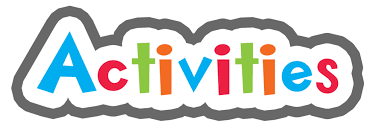 August- 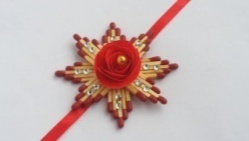 Rakhi Making Activity (Rakshabandhan Celebration) (05/08/2022),Fancy Dress Competition (Janmashtami Celebration) (12/08/2022), 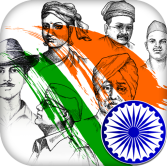 Independence Day Celebration (15/08/2022)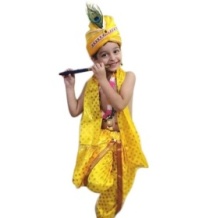 August- Rakhi Making Activity (Rakshabandhan Celebration) (05/08/2022),Fancy Dress Competition (Janmashtami Celebration) (12/08/2022), Independence Day Celebration (15/08/2022)SUBJECTSSYLLABUSACTIVITY + USE OF ICTPARENTS INVOLMENTENGLISHORAL:Rhymes-1. Baa-Baa Black Sheep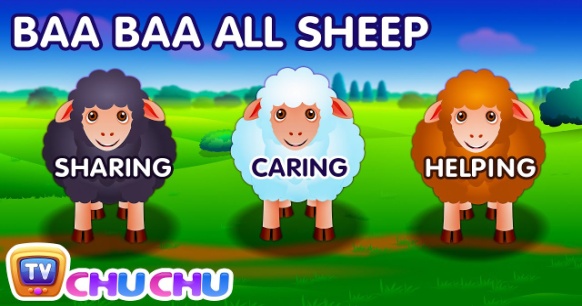 And Revision of previous rhymes.Reading- English Pre Primer Page no. 3-18Vocabulary Building- Book, Notebook, Pencil, Lunch Box, Pencil, Eraser, CrayonsWRITTEN:Small Cursive letters (a-i), What comes after, Write the first letter of the picture, Fill upsRhymes +Phonics Soundhttps://www.youtube.com/watch?v=hq3yfQnllfQ  Alphabet Songhttps://www.youtube.com/watch?v=zAlX1V3lK5s Vowels Songhttps://www.youtube.com/watch?v=RUSCz41aDug 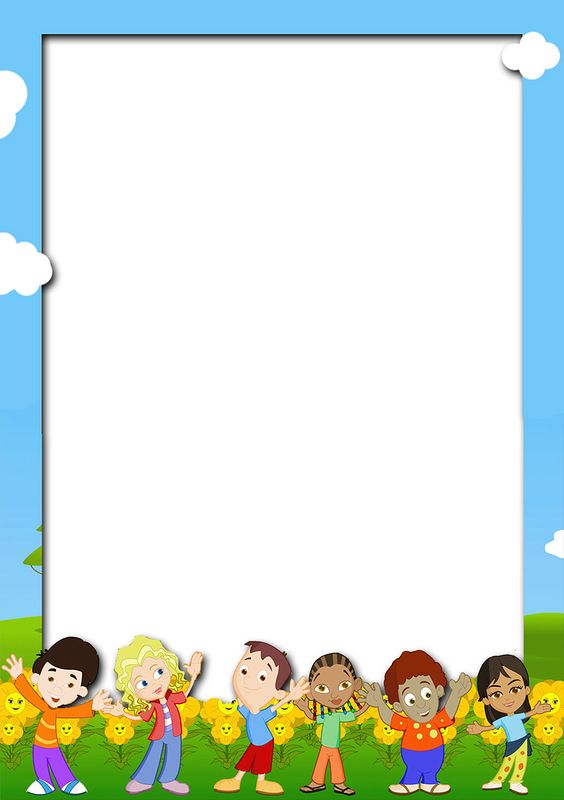 Activity Work‘Look and Identify’ Game will be played for the recapitulation of the letters and their related objects. Learners will be asked to look and identify the objects as shown by the teacher.‘Show and Tell’ Picture Reading ActivityHelp your child in learning rhymes.Help your child in doing his/her homework.Motivate your child to use the vocabulary words in daily life.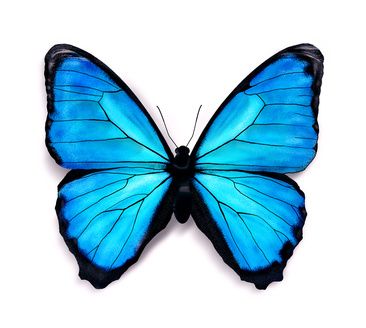 SUBJECTSSYLLABUSACTIVITY + USE OF ICTPARENTS INVOLMENT  HINDIORAL:dfork,¡&1-  eEeh&ikik         2- xk; 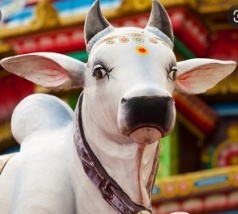 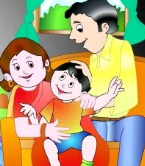 iBu ikBu& 'kCnekyk ist ua 3&10 rdWRITTEN:O;atu o.kZ & r ls u rd vkSj d ls .k rd dk iqu% vH;klLoj o.kZ& v ls v% rd dk iqu% vH;klfp= ns[kdj çFke o.kZ fyf[k,] fjDr LFkkuksa ij lgh Øekuqlkj o.kZ fyf[k,] tksM+h feykb, dfork,¡&esjk ?kjhttps://www.youtube.com/watch?v=JeIdN0APfVY o.kZekykhttps://www.youtube.com/watch?v=GBWGNvHsiFs Activity Workdforkvksa dks lLoj okpuns[kks vkSj crkvksaÞ [ksy ls fp=ksa dks igpkudj crk,¡A^ns[kksa vkSj crkvks* [ksy ds tfj, o.kksaZ dks igpkub, ,oa crkb,sAcPpksa dks O;atuksa ls lacaf/kr fp=@oLrq,¡ igpkuusa esa lgk;rk djsaAcPpksa dks dfork,¡ fofHkUu Hkkoksa rFkk eqnzkvksa lfgr ;kn djus ds fy, çksRlkfgr djsaAORAL: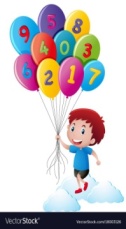 Forward Counting- 1 to 100,Table of 2, Number Names – 1-5Comparison-One and Many, Big and SmallWRITTEN:Revision of numbers from 1 to 100, Number Names 1-5, Fill in the missing numbers, Table of 2Counting-https://www.youtube.com/watch?v=B5iAW-jnkPw Table of 2-https://www.youtube.com/watch?v=VKJ9cCQgPdc Opposite Words https://www.youtube.com/watch?v=HGeuA4iJ8vI 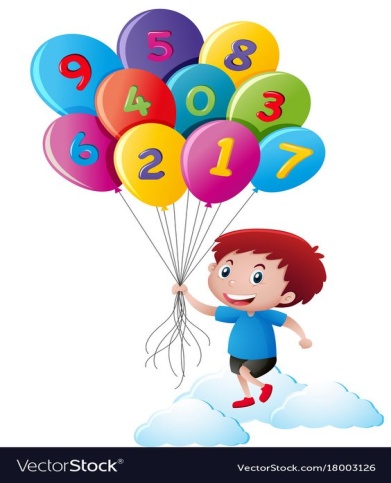 Help your child in learning counting.Help your child in doing his/her homework.SUBJECTSSYLLABUSACTIVITY + USE OF ICTPARENTS INVOLMENTART & CRAFT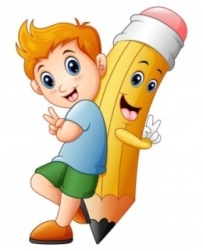 Magic Sticks of Angel, Hut and Circle (Page no. 8,9 and 10)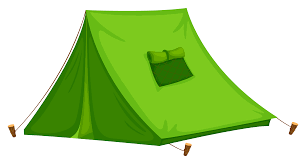 Introduction to Shapes through “Shapes song”https://www.youtube.com/watch?v=QBD7CB-rrooActivity Work‘Look and Identify’ Shapes Game‘Cut and Paste’ Game of different objects.Help your child to identify the shapes of daily life objects.GENERAL KNOWLEDGEPet Animals and The classroom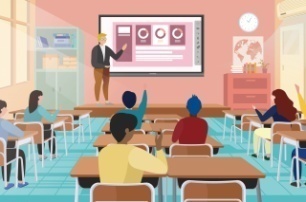 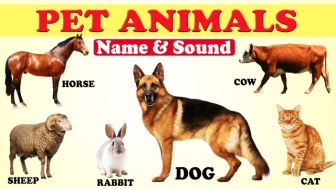 Activity Work‘Cut and Paste’ Game through the pictures of Pet Animals.Help your child to identify the Pet Animals.Teach your child following good habits:Wish Good MorningThank YouGood ByeWear your maskUse sanitizerVALUE EDUCATIONHelp your friendsMoral Storyhttps://youtu.be/5jJGdvajjjk PHYSICAL EDUCATIONFun Games-  Running, Jumping, Hopping, Skipping &Catching and ThrowingDO EXERCISE THROUGH THIS LINKhttps://www.youtube.com/watch?v=JoF_d5sgGgcTake your child to a park and play some games.SUBJECTSSYLLABUSACTIVITY + USE OF ICTPARENTS INVOLMENTDANCE1. Patriotic SongNanha Munna Rahi Hu..Nanha Munna Rahi Hoonhttps://www.youtube.com/watch?v=PKYjUOwAk38   Motivate your child to participate in school activities.MUSICRakhi Song and Patriotic SongNanha Munna Rahi Hoonhttps://www.youtube.com/watch?v=PKYjUOwAk38   Help your child to learn the song.LANGUAGE DEVELOPMENTDescribing words :  Right-Left, Happy-Sad, Hot-Cold, Dark-BrightMY SCHOOL- https://www.facebook.com/watch/?v=25316 31197059981 Make your child to learn the name of school.MOTOR SKILL DEVELOPMENT1. How to do Namaste?2. How to walk in a straight line?3. How to sit gracefully on the chair?4. How to use the washroom and wash hands?REFER THIS LINKhttps://www.youtube.com/watch?v=wh6gt3IkRKk Help your child in practicing these skills at home.CONVERSATIONEnglish ConversationQ-1 When do we celebrate Independence Day?Ans- 15th AugustQ-2 Name the National Flag of India.Ans- TricolourQ-3 Why do we celebrate Rakhi?Ans- Rakhi celebrates the bond between brothers and sisters.Q-4 Why do we celebrate Janamashtami?Ans- Lord Krishna’s birthday is celebrated as Janamashtami.Hindi Conversation1- Hkxoku d`’.k dk tUe dgk¡ gqvk Fkk\m&   Hkxoku d`’.k dk tUe eFkqjk esa gqvk FkkA2- gekjs jk’Vª/ot esa fdrus jax gksrs gS\m&  gekjs jk’Vª/ot esa rhu jax gksrs gSA3- gekjs ns'k esa Lora=rk fnol dc euk;k tkrk gS\m& 15 vxLr4- j{kkca/ku dc euk;k tkrk gS\m& j{kkca/ku Jko.k ekl dh iwf.kZek dks euk;k tkrk gSA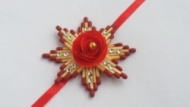 Help your child in learning conversation questions.August- 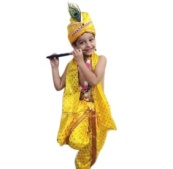 Rakhi Making Activity (Rakshabandhan Celebration) (05/08/2022),Fancy Dress Competition (Janmashtami Celebration) (12/08/2022), 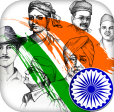 Independence Day Celebration (15/08/2022)August- Rakhi Making Activity (Rakshabandhan Celebration) (05/08/2022),Fancy Dress Competition (Janmashtami Celebration) (12/08/2022), Independence Day Celebration (15/08/2022)SUBJECTSSYLLABUSACTIVITY + USE OF ICTPARENTS INVOLMENTENGLISHORAL:Rhymes- 1. A Kiss When I Wake In The Morning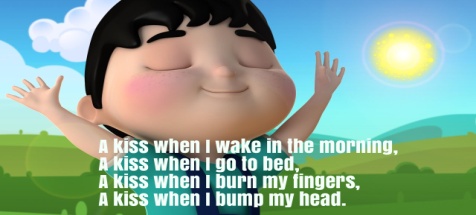 2. The Garden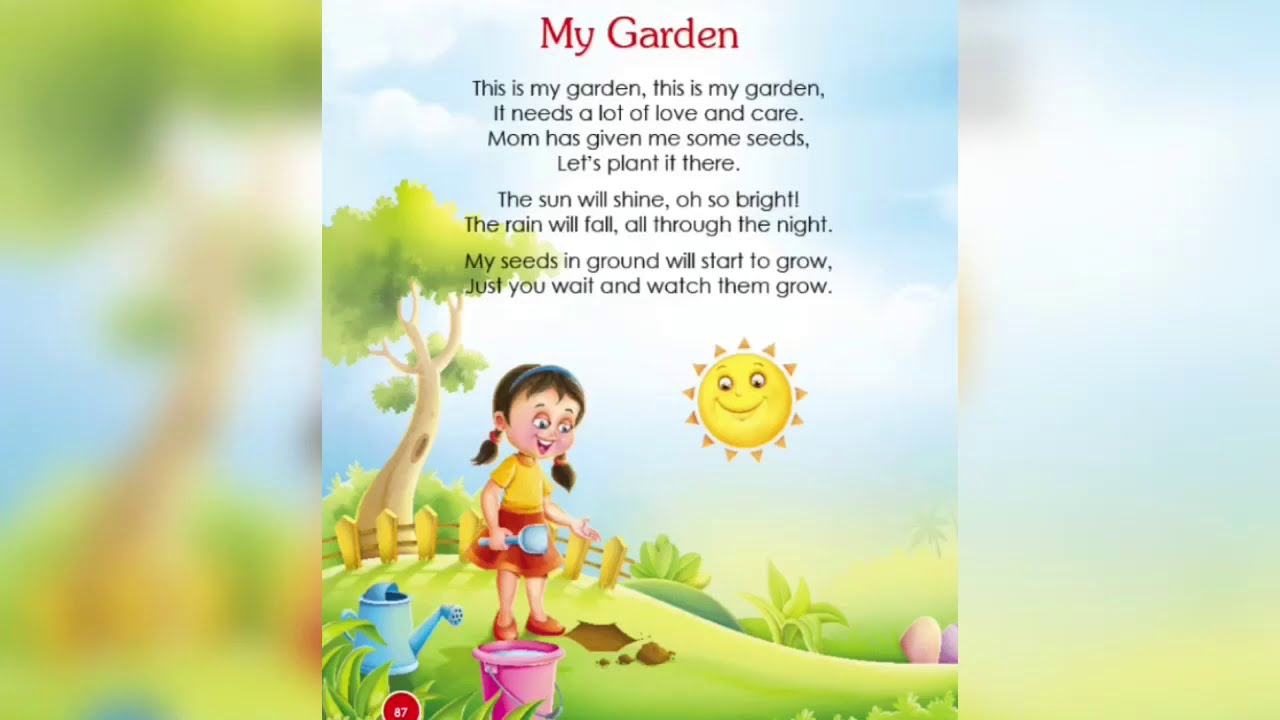 Sentence Structure- 1. It is a pencil.2. This is my classroom.3. There are 5 books in my bag.Reading- English Primer Page no. 16 to 23 Vocabulary Building- Rain, Umbrella, Gumboot, RaincoatWRITTEN:Workbook- Sound of vowels i, oRhymes-  1. A Kiss When I Wake In The Morninghttps://youtu.be/6uZNIS4O0rI 2. The Gardenhttps://youtu.be/r40UdqrSNIE Sound of ‘a’https://www.youtube.com/watch?v=Sno15qcDEr4  Sound of ‘e’https://youtu.be/GMP1l6DezMs Sound of ‘i’https://youtu.be/ZNKI_iDuQDw Sound of ‘o’https://youtu.be/cYb_tv5aE9Y Activity Work‘Read and Tell’ Game will be played for the three letters words. Learners will be asked to read the words as shown by the teacher.Help your child in learning rhymes.Help your child in doing his/her homework.Motivate your child to read a, e, i, o sound words   daily at home.SUBJECTSSYLLABUSACTIVITY + USE OF ICTPARENTS INVOLMENT  HINDIdfork,¡&ifj;ksa dh jkuh     2- vkt gekjh NqV~Vh gS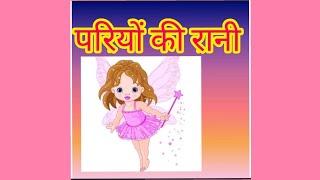 iBu ikBu& Loj ekyk i`"B Øekad& 8 ls 16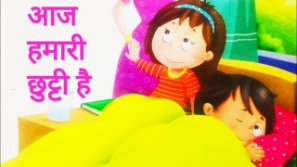 okD; jpuk& ;g ,d isafly gSA] ;g esjh d{kk gSA ] esjs cLrs esa ik¡p fdrkcsa gSAfyf[kr%&vH;kl iqLrd& ikB&7% bZ dh ek=k okys 'kCn]¼bZ& h½ikB&8% m dh ek=k okys 'kCn]¼m& q ½ikB&9% Å dh ek=k okys 'kCn]¼Å & w ½lqys[k lq/kk& i`’B Øekad&9&15dfork,¡&1-  ifj;ksa dh jkuhhttps://youtu.be/kxAVdDoZ9Tc 2- vkt gekjh NqV~Vh gS https://youtu.be/7eACN-EMvhg   vk dh ek=k okys 'kCnhttps://youtu.be/5502TLBgm0M b dh ek=k okys 'kCnhttps://youtu.be/PS3wOFKbtwo  bZ dh ek=k okys 'kCnhttps://youtu.be/0LhB6MtdCu8  Activity Workdforkvksa dks lLoj okpuns[kks vkSj crkvksaÞ [ksy ls fp=ksa dks igpkudj crk,¡AcPpksa dks ,d i`’B jkst vH;kl iqLrd i<+us esa lgk;rk djsaAcPpksa dks dfork fofHkUu Hkkoksa rFkk eqnzkvksa lfgr ;kn djkus  ds fy, çksRlkfgr djsaASUBJECTSSYLLABUSACTIVITY + USE OF ICTPARENTS INVOLMENTORAL: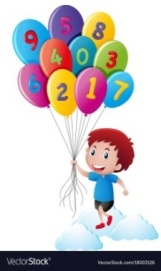 1. Counting from 1-2002. Tables of 4 and 53. Number names from 31 to 50WRITTEN:Mathematics Primer-Counting from 151 to 200Number names from 21 to 30Backward Counting- 30 to 1, After, Before, Between, Put the correct sign >,<,=, Table of 4 and 5Counting-https://www.youtube.com/watch?v=B5iAW-jnkPw Table of 4-https://youtu.be/c85WRQLJH48  Table of 5-https://youtu.be/rmQqvwlnvh8 Number Nameshttps://www.youtube.com/watch?v=LyvQ6pc7JSA Activity Work‘Look and Identify’ Number Game‘Count and Tell’ Game. Learners will be asked to count the objects asked by the educator.‘Dodging’ Game from the table of 4 and 5Motivate your child in counting objectsHelp your child in learning counting.Help your child in doing his/her homework.EVS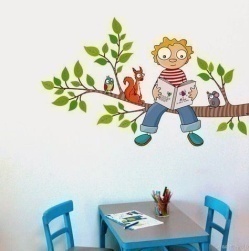 ORAL:3. Stay Clean, Stay Healthy (Good Manners-(i) Wash your hands regularly(ii) Have a bath daily(iii) Trim your nails(iv) Comb your hair(v) Brush your teeth twice a day)WRITTEN:4. My family Members (Mother, Father, Brother, Sister)5. Rooms in the house (Bedroom, Kitchen, Bathroom, Dining Room, Living Room)3. Stay Clean, Stay Healthyhttps://youtu.be/gM-kBmgy1UM 4. This is my familyhttps://youtu.be/9glojunUOPU Good Habits and Good Mannershttps://www.youtube.com/watch?v=gwEgTQxZgw8 Help your child in doing his/her homework.Help your child to identify the body parts and ask their functions.Help your child to learn good habits.ART & CRAFT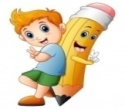 Page no. 7 to 10 (Uniform, Joker, Monkey, Helicopter)Craft- Paper Flag, Moving Paper ToyCraft- Paper Flaghttps://youtu.be/qdEnXm0feBU Help your child to identify the colours of daily life objects.GENERAL KNOWLEDGEFruits names, Vegetables names &All about rainy season- Things we use in Rainy Season : Umbrella, Raincoat, Gumboot, Waterproof bag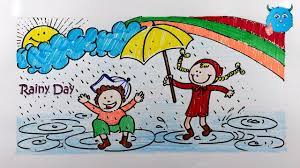 All about rainy season  https://youtu.be/4xUBNX6qx7k   Activity WorkMake a PAPER BOAT and float it in the rain water also paste the photograph of it.Help your child identify the things in rainy season.SUBJECTSSYLLABUSACTIVITY + USE OF ICTPARENTS INVOLMENTVALUE EDUCATIONSpeak Politely, Be honestMoral Storyhttps://www.youtube.com/watch?v=ziXvFCKEGqM Teach your child good manners.PHYSICAL EDUCATIONFun Games-  Running, Jumping, Hopping, SkippingDO EXERCISE THROUGH THIS LINKhttps://www.youtube.com/watch?v=JoF_d5sgGgcTake your child to a park and play some games.DANCE1. Patriotic SongNanha Munna Rahi Hu..Nanha Munna Rahi Hoonhttps://www.youtube.com/watch?v=PKYjUOwAk38   Motivate your child to  participate in school activities.MUSICRakhi Song and Patriotic SongNanha Munna Rahi Hoonhttps://www.youtube.com/watch?v=PKYjUOwAk38   Help your child to learn the prayers.MOTOR SKILL DEVELOPMENT1. How to do Namaste?2. How to walk in a straight line?3. How to sit gracefully on the chair?4. How to use the washroom and wash   hands?REFER THIS LINKhttps://www.youtube.com/watch?v=wh6gt3IkRKk Help your child in practicing these skills at home.LANGUAGE DEVELOPMENTCan you help me?, I am looking for…, I love to play…CONVERSATIONENGLISH CONVERSATION1. What is your grand father’s name?Ans. My grandfather’s name is Mr. ………………..2.   What is your grand mother’s name?Ans. My grandmother’s name is Mr. ………………..3.  What does your father do?Ans.  My father is a businessman/serviceman/teacher.4. What does your mother do?Ans.  My mother is a  businesswoman/ servicewoman/teacher/ housewife.HINDI CONVERSATION1- vki dgk¡ jgrs gks\m& eSa Xokfy;j esa jgrk@jgrh gw¡A2- vkidh d{kk v/;kfidk dk D;k uke gSa\m& esjh d{kk v/;kfidk dk uke va'kw flag gSA3- vkidh Ldwy ç/kkukpk;kZ dk D;k uke gSa\m& esjh Ldwy ç/kkukpk;kZ dk uke oapuk ckMesjk gSA4- vkidh Ldwy lapkfydk dk D;k uke gS\m& esjh  Ldwy lapkfydk dk uke Jherh fdju HknkSfj;k gSAHelp your child in learning conversation questions.August- 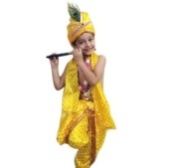 Rakhi Making Activity (Rakshabandhan Celebration) (05/08/2022),Fancy Dress Competition (Janmashtami Celebration) (12/08/2022), Independence Day Celebration (15/08/2022)August- Rakhi Making Activity (Rakshabandhan Celebration) (05/08/2022),Fancy Dress Competition (Janmashtami Celebration) (12/08/2022), Independence Day Celebration (15/08/2022)